r	draft version 3-15-2017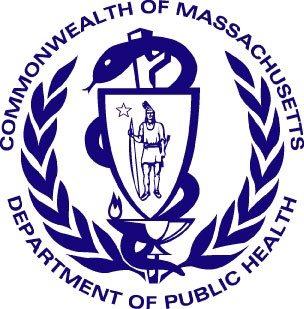 Massachusetts Department of Public Health Determination of NeedAffiliated PartiesApplication Date: 05/26/2023Application Number: SPEC-23051912-AMApplicant InformationApplicant Name: Sudbury Pines Extended Care FacilityContact Person:    Emily KretchmerTitle: AttorneyPhone: 6174827211 		Ext: 267E-mail: ekretchmer@kb-law.com Affiliated Parties1.9 Affiliated Parties: List all officers, members of the board of directors, trustees, stockholders, partners, and other Persons who have an equity or otherwise controlling interest in the application.Document Ready for FilingWhen document is complete click on "document is ready to file". This will lock in the responses and date and time stamp the form. To make changes to the document un-check the "document is ready to file" box.Edit document then lock file and submit Keep a copy for your records. Click on the "Save" button at the bottom of the page. To submit the application electronically, click on the "E-mail submission to Determination of Need" button.This document is ready to file? YesDate/time Stamp: 05/26/2023 3:12 pmE-mail submission to Determination of NeedAdd/ Del RowsName (Last)Name (First)Mailing AddressCityStateAffiliationPosition with affiliated entity (or with Applicant)Stock, shares, or partnershipPercent Equity (numbers only)Convictions or     violationsList other health care facilities affiliated withBusiness relationship with Applicant+/-HendersonRoberta412 Main StreetBoltonMAOfficer, Director, StockholderStock100%NoN/AYes+/-Jackson MachalskiLisa2933 Cedar AveLummi IslandWAOfficerYes